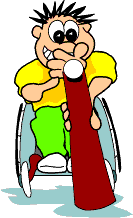 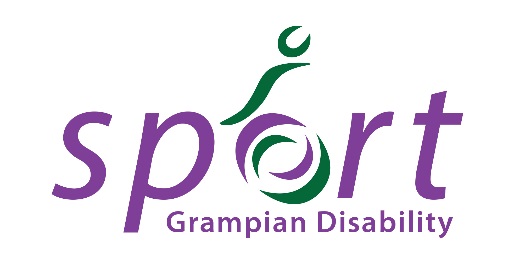 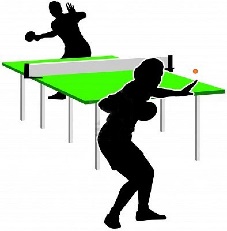 Grampian Games 2017Friday 26th – Sunday 28th MayFor athletes with a physical, sensory or learning disability  Events:Friday 26th MayFootball – 6.30pm - 8.30pmAberdeen Sports Village Indoor Bowls – 6.30pm – 8.30pmGarioch Indoor Bowling CentreSaturday 27th MayBoccia – 09:30am – 5pmTable Tennis – 11:00am – 5pmAberdeen Sports Village*Wheelchair Basketball – 10am – 4pmBeach Leisure CentreSunday 28th MaySwimming – 12:30pm – 4pmInverurie Swimming PoolTen Pin Bowling – 5:30pm – 8:30pmGarioch Indoor Bowling*To enter please complete the enclosed entry form and code of conduct form and send to: Andrinne Craig, Development Officer – Active Lifestyles, Sport Aberdeen, Broadfold House, Bridge of Don, Aberdeen, AB23 8EE with the correct payment made out to “Grampian Disability Sport” by 12th May 2017.If you have any queries please contact Claire McDonald, Regional Development Manager on claire.mcdonald@scottishdisabilitysport.com or call 07533056564 .* Please note the ASV café opens at 9.30am on Saturday 27th May & the kitchen at Garioch Indoor Bowling is open until 7pm on Sunday 28th May.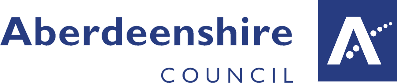 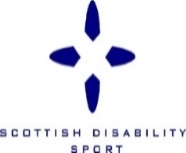 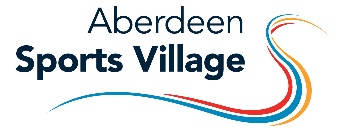 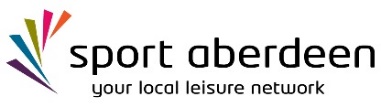 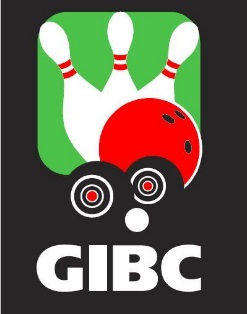 Indoor Bowling Competition for Players with a Physical, Sensory or Learning DisabilityFriday 26th May6.30pm – 8.30pmGarioch Indoor Bowling CentreCOMPETITION RULESThere will be 4 sections with a male and female slit for all sectionsSection 1: Visually Impaired/ Blind BowlersSection 2: Wheelchair usersSection 3: Ambulant Physical disabilitySection 4: Athletes with a learning disability(PLEASE NOTE: If there are low numbers in certain sections.  Sections will be combined)The length for match or competition format will depend on number of entriesENTRY FEE	The entry fee will be £5.00 per person.  Cheques should be made payable to “Grampian Disability Sport".GRAMPIAN GAMES CONSENT FORMIndoor BowlingName of participant:…………………………………………………………………………………………………………..Please tick (√) category:   Section 1     	Visually Impaired/ Blind Bowlers		 Male		 Female   Section 2    	Wheelchair Users				 Male		 Female   Section 3	Ambulant Physical Disability			 Male		 Female		   Section 4	Learning Disability				 Male		 FemaleMale/Female:…………………… Age: .............  Name of School: (if applicable) .............................................................................Parent/Carer’s Name: ...........................................................................................................Contact No. ............................................ Email: ...................................................................Will a carer accompany the participant to the session? (Please circle)      YES	 / NOIf no, please give the name of someone we can contact during the time of the session in case of emergencies.Name: ........................................................................................ Contact No. .....................................................................Please use the space below to share further information about your disability you feel we may need to know to provide the best sporting experience for you.  Please inform if you use a wheelchair or assisted devices.……………………………………………………………………………………………………………………………………………………………………………………………………………Please indicate any special medical needs you may have that we should know about e.g. Asthma, Epilepsy……………………………………………………………………………………………………………………………………………………………………………………………………………Please indicate any special educational needs you may have you would wish to make us aware of:…………………………………………………………………………………………………………………………………………………………………………………………………………….If you use sign language or have a special need relating to communication please state below and elaborate as fully as possible (e.g. do you use Makaton)……………………………………………………………………………………………………………………………………………………………………………………………………………Do you consent to receiving first aid/medical treatment? (please circle)      YES	   NOPhotography may be used during the sessions. Images will be used in publications and on our website to publicise our services or celebrate special events. These may also appear in our printed publications, on our website, intranet, social media ie facebook, twitter and on Plasma screens in various council offices. We may also send them to the news media.Please tick this box if you DO CONSENT to the participant being photographed and images used as indicated above Please tick this box if you DO NOT wish the participant to be photographed and images used as indicated above   Signature ........................................................................ Relationship .................................Please include your email address if you would like to be added to our emailing list to be the first to hear about new clubs, events and training opportunities.Email: ................................................................................................................................................................................The information given will be treated in confidence and held in accordance with the requirements of the Data Protection Act 1998.Grampian Games Athlete Code of Conduct – Indoor Bowling BowlingAim: 	To ensure that all athletes/coaches involved with G.D.S. participate within an agreed philosophy and set of standards.Principle Statement of EthicsSporting integrity is based on the acceptance of rules, fairness, equality, respect for others, moral conduct and a sense of what is right.  The goal of G.D.S. is to create a sporting environment where violence, breaking the rules, the abuse of drugs, the lack of fair play and other unethical behaviour are automatically rejected as being irrelevant to the true purpose of sport.I the athlete/coach agree to the following:to abide by the principle statement on Ethics abovepractice and play within the spirit of the gamehelp each other to learn new skillscompete as a team respect others – coach, officials, other players, team managers, parents who help organise/play the sportdo not direct verbal, physical, emotional abuse towards opponents/coaches/umpires/event organisers & other team memberstreat all others as you would like to be treated, with integrity and respectarrive before the start of each session to ensure adequate preparation and to be punctual on all occasions, where possible provide information in advance if you are ill or unable to attend any session.set a good example at all times in aspects of dress, language, behaviour, and respect of equipment and others.Signature: .........................................................	Date: ......................................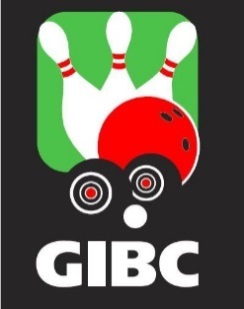 